ASSOCIATION SDRC ALGODYSTROPHIE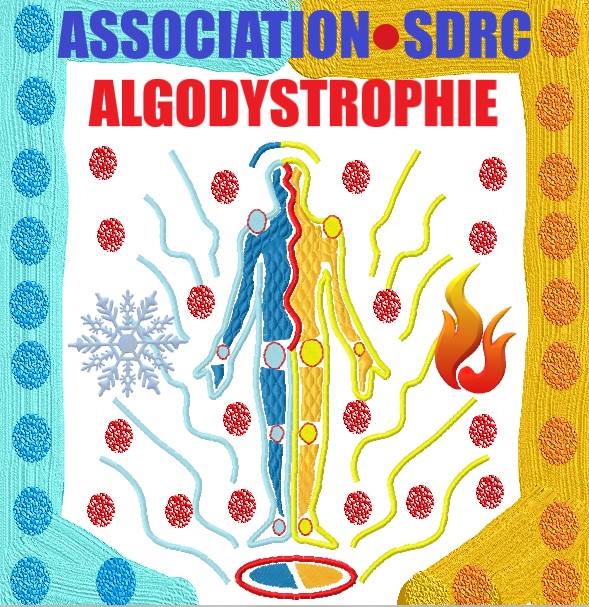 Association à but non lucratif, régie par la loi du 1er juillet 1901 et le décret du 16 août 1901Siège social 441, rue Guy Moquet - 80470 Saint-SauveurDéclarée à la Préfecture de la Somme - Siret 840 645 840 00017ADHÉSION / DON ANNÉE 2020
Adresse :  …………...…………….…………………….…………………….…………………….
Code postal : ……………...………..Ville :  ……………..………………….……………………...
Courriel :  ……………………….@……………….……….. 
Nom facebook (pour être intégré au groupe adhérent de l'association) :………………………………..
Comment avez-vous connu l'association : ………………………………………………………….
*sous réserve de l’accord écrit de son représentant légal (télécharger l’autorisation)ADHÉSION□ 	adhésion 2020 : 15 euros		□ adhésion 2020 : réduite à 8 euros*						*sur présentation d’un justificatif justifiant cette demande□ 	Chèque à l’ordre de  l’Association SDRC Algodystrophie	□ 	Virement / paiement via paypal (instructions données lors de la réception du présent bulletin d'adhésion)DON□ 	don 2020, montant laissé à votre appréciation : ……………………….. euros par chèque	(Don ouvrant droit à réduction d’impôt selon article Association de Loi 1901) □ Cochez cette case si vous NE VOULEZ PAS que vos coordonnées paraissent sur la carte google. Seul votre prénom apparaîtra dans ce cas. 
 □ Cochez cette case si vous VOULEZ recevoir un reçu fiscal pour le montant de votre adhésion, l’envoi des reçus se font UNIQUEMENT par courriel.En adhérant à l'association, vous vous engagez à respecter la charte suivante :
Je suis un patient, un parent, un ami, un donateur, un mécène, je m'engage sur l'honneur à n'utiliser les renseignements internes à l’association, à des fins autres que, que pour mon usage personnel, et m'interdis d'en faire une utilisation commerciale sous quelque forme que ce soit ou toute action non conforme à mon engagement au sein de l’Association SRDC Algodystrophie.En cas de non respect de cette clause mon exclusion pourra être prononcée pour motif grave.Date, lieu et signature		A retourner à l’adresse suivante  : Association SDRC Algodystrophie 										chez Nadège SIECKELINCK										14 rue Marcel Sembat									59260 HELLEMMES									 □  Cochez cette case si vous êtes un nouvel adhérent                      □  Cochez cette case si vous êtes mineur *                
NOM :  
Prénom :  
Date et lieu de naissance :□   Concerné(e) par le SDRC          □   Proche (famille, amis)                   □   Non concerné mais je soutiens l’action